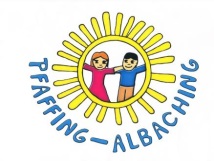 							                        Pfaffing, 09.03.20Liebe Eltern,Sie wurden ja bereits am Wochenende durch die Telefonketten oder über die WhatsApp-Gruppen über die aktuellen Regelungen zum Coronavirus informiert.Herzlichen Dank an Sie alle, dass diese so zuverlässig funktionieren.Hier noch einmal eine Zusammenfassung des Schulamtes: Coronavirus - Schulbetrieb
Schüler und Schülerinnen, die sich in den letzten 14 Tagen in einem aktuellen Risikogebiet (incl. Südtirol)  aufhielten, dürfen nicht die Schule besuchen (unabhängig von Symptomen). 
!Dies gilt für 14 Tage seit Rückkehr aus einem Risikogebiet!Bitte setzen Sie sich in diesem Fall telefonisch mit der Schule in Verbindung!

Die Erziehungsberechtigen sind verpflichtet, dafür Sorge zu tragen, dass in oben genannten Fällen Ihre Kinder keine Schule aufsuchen.
!Kommen trotzdem Schüler in die Schule, dürfen sie nicht betreut werden, sondern werden nach Hause geschickt!     Bitte beachten Sie, dass diese Regelung auch für die Einschreibung der neuen Schulanfänger gilt.
Neu (Sonntag, 08.03.2020)Ist in der Klasse ein Verdachtsfall, bleibt die gesamte Klasse zwei Tage zu Hause.Ein Verdachtsfall ist definiert als:Unspezifische Krankheitssymptome(wie Husten, Schnupfen, Halsschmerzen, Durchfall) und Kontakt zu bestätigtem Fall bis max. 14 Tage vor ErkrankungsbeginnoderUnspezifische Krankheitssymptome (wie Husten, Schnupfen, Halsschmerzen, Durchfall) und Aufenthalt in Risikogebieten bis max. 14 Tage vor Erkrankungsbeginn2. Tritt eine bestätigter Corona-Fall in einer Schulklasse auf, bleibt die gesamte Schulklasse für 14 Tage zu Hause.
3. Über eine evtl. Schließung der gesamten Schule entscheidet das Gesundheitsamt.
Die Erziehungsberechtigen sorgen dringend bitte dafür, dass sie für die Schulen erreichbar sind.Mit freundlichen Grüßengez. Daniela Kunerl